9 мая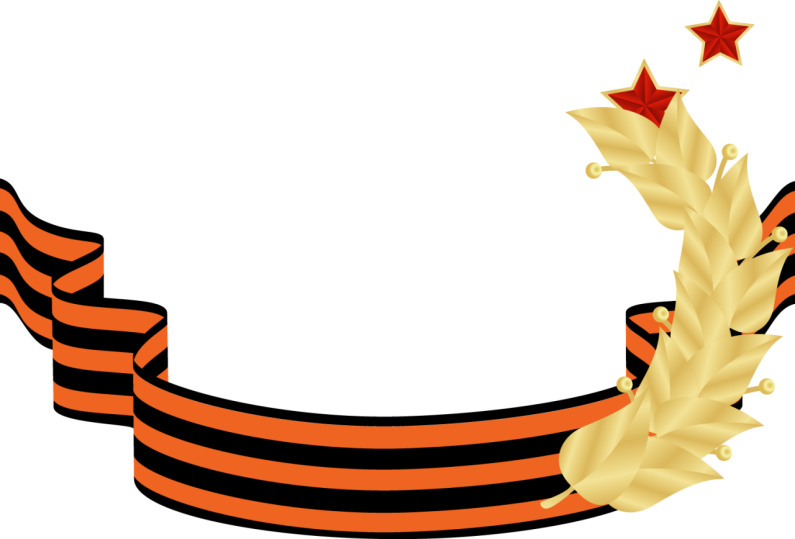 МУНИЦИПАЛЬНОЕ КАЗЕННОЕ ДОШКОЛЬНОЕ ОБРАЗОВАТЕЛЬНОЕ УЧРЕЖДЕНИЕ «ДЕТСКИЙ САД № 3 «ВАСИЛЕК» СТАНИЦА ПРЕГРАДНАЯ»краткосрочныйПРОЕКТпо нравственно- творческому воспитаниюмладшая  группаПо теме: «День Победы!»Воспитатель: КОБЕЛЬКОВА ТАТЯНА АЛЕКСЕЕВНА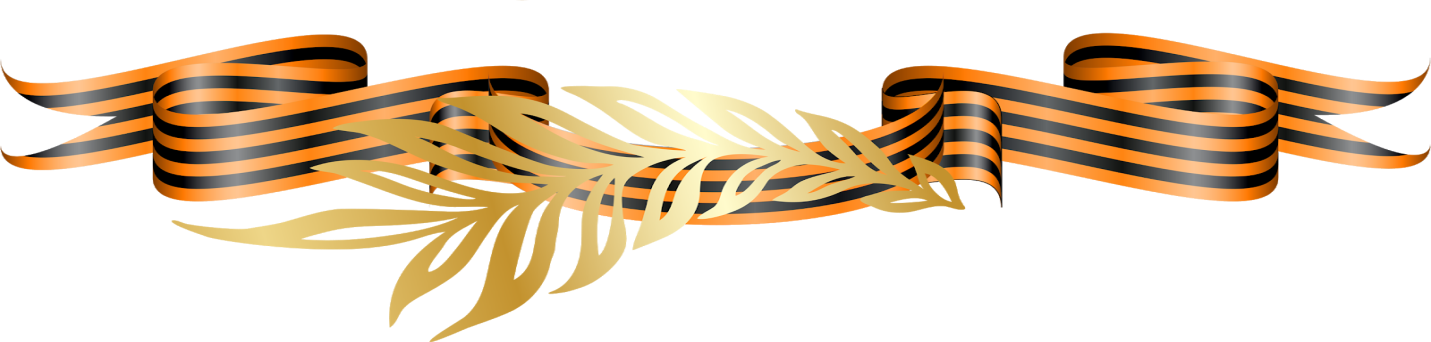 9 мая 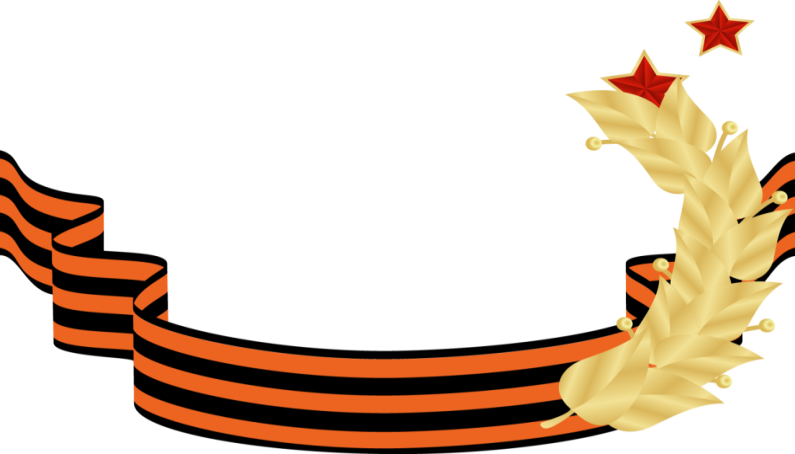 Паспорт проекта:1.  Тема проекта: Проектная деятельность во 2 младшей группе на тему «День Победы».2.  Автор: воспитатель 2-ой младшей группы «Ромашка» - Кобелькова Татьяна Алексеевна.3. Вид: нравственно-творческий.4. Продолжительность: краткосрочный.5. Участники: воспитатель, дети, родители.6. Интеграция образовательных областей: «Социально-коммуникативное развитие»;«Художественно-эстетическое развитие»;«Познавательное развитие»;«Речевое развитие»;«Физическое развитие».9 мая7. Актуальность:          Патриотическое чувство не возникает само по себе. Это результат длительного, целенаправленного воспитательного воздействия на человека, начиная с самого детства. В связи с этим проблема нравственно – патриотического воспитания детей дошкольного возраста становится одной из актуальных. В результате систематической, целенаправленной воспитательной работы у детей могут быть сформированы элементы гражданственности и патриотизма. Нельзя быть патриотом, не чувствуя личной связи с Родиной, не зная, как любили, берегли и защищали ее наши предки, наши отцы и деды.  И что мы помним, и чтим память героев в Великой Отечественной войны 1941-1945 г. г. 8.  Цель: воспитать нравственно-патриотические чувства у детей дошкольного возраста, чувства гордости за свою семью и Родину.9.  Задачи:Образовательные: Сообщить детям первоначальные сведения о Великой Отечественной Войне. Дать знания о защитниках Отечества, о функциях армии. Дать первичные знания о празднике Дне Победы, о мемориале «Вечный огонь»Воспитательные: Воспитывать у детей гордость и уважение к своим прадедам - ветеранам ВОВ, чувство гордости за Родину, умение слушать взрослых. 9 мая                                             Развивающие: Развивать речь детей, обогащать словарный запас.Активизировать словарь: Родина, герой, оборона, захватчики, ветеран, победа, солдат, армия, защитник. Развивать у детей речь, воображение и мышление. Развивать умения взаимодействовать друг с другом, побуждать детей к совместной деятельности.10. Ожидаемый результат:1. Заинтересованность детей темой «День Победы», проявление их познавательной активности.2. Дети самостоятельно проявляют инициативу: рассматривают иллюстрации, участвуют в беседах, задают вопросы; проявляют творчество и детальность в работе.3. С удовольствием рисуют, играют.4. Участие в совместной деятельности родителей. В ходе реализации проекта у детей будут сформированы начальные представления о ВОВ, празднике 9 Мая.11.  Продукт проектной деятельности:Изготовление детьми коллективной работы «Вот какой у нас салют!»;Создание и оформление праздничной фотовыставки в раздевалке «Мы помним, мы гордимся!»;9 маяЭтапы реализации проекта:1 этап. Подготовительный.  Беседы с детьми по теме проекта.Определение темы, целей, задач, содержание проекта, прогнозируемый результат. Подбор материалов, игрушек, атрибутов, для игровой, театрализованной деятельности; дидактических игр, иллюстрированного материала, художественной литературы по теме «День Победы!».Подбор материала для продуктивной деятельности.2 этап.  Практический. Модель реализации проекта.Познавательное развитие: Беседы: «Знакомство с праздником», «Что такое Вечный огонь».Рассматривание книг, иллюстраций и альбомов по теме «День Победы», «Великая Отечественная Война», «Военная техника, «Военные профессии».Просмотр мультфильма «Мальчиш  – Кибальчиш ».Социально-коммуникативное развитие:Дидактические игры:«Военная техника», «Кем я буду в армии служить».Сюжетно-ролевые игры: «Больница».Физическое развитие:Подвижные игры: «Самолеты», «Найди свой цвет», «Салют», «Сбей кеглю», «Одень солдата». 9 маяДыхательные упражнения: «Флажок».Пальчиковые игры: «Этот пальчик».Физкультминутка: «Салют», «Как солдаты».Строительные игры: Строим мосты, корабли.Речевое развитие:Чтение стихотворений на тему «День Победы» Т. Белозерова, «Наша звездочка» А. Жаров, «Победа» М. Познанская.Художественно – эстетическое развитие:Музыка.  Слушание песен: «Мы идем с флажками»  и «Наша Родина сильна» А. Филиппенко.Изобразительная деятельность:                                                                                    Рисование коллективной работы: «Вот какой у нас салют!»,  «Рисуем флаг».Лепка: Военная техника.Работа с родителями:Консультация: «Что рассказать ребенку 3-4-х лет о  Великой Отечественной Войне» 9 мая3 этап.  Итоговый. Продукт проектной деятельности.Изготовление детьми коллективной работы:  «Вот какой у нас салют!»;Создание и оформление праздничной фотовыставки в раздевалке «Мы помним, мы гордимся!»;Поздравления для ветеранов.Результат:             В ходе проведенных всех бесед и занятий, посвященных,  Дню Победы у детей сформировались такие понятия:  как ветераны, защитники, солдаты, победа, оборона, захватчики, фашисты; сформировалось чувство гордости за свой народ и его боевые заслуги; уважение к защитникам Отечества, ветеранам Великой Отечественной войны. 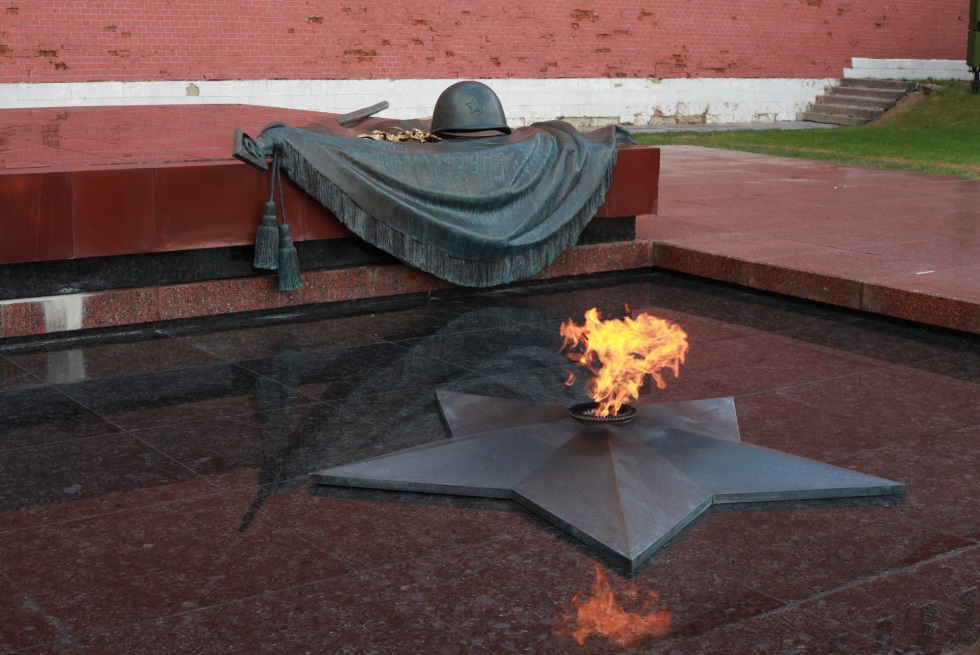 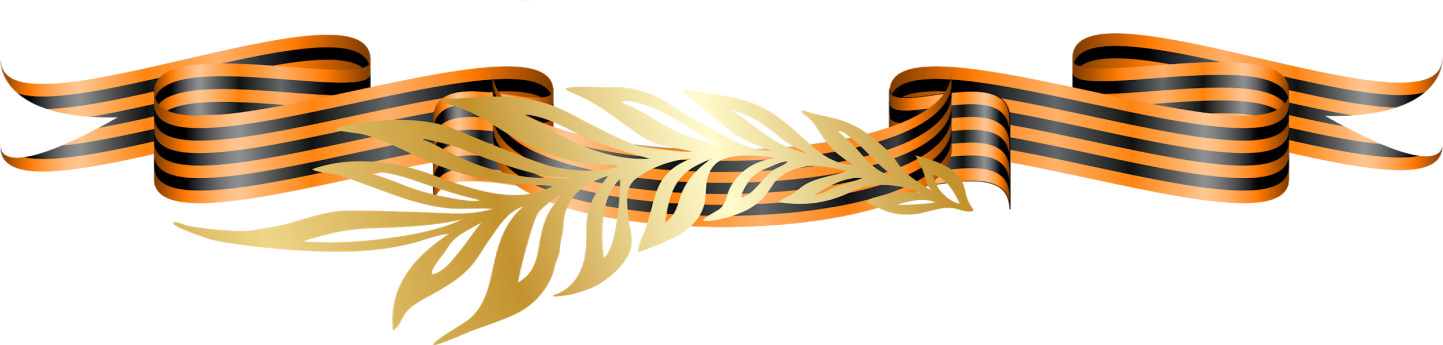 «САМОЛЕТ»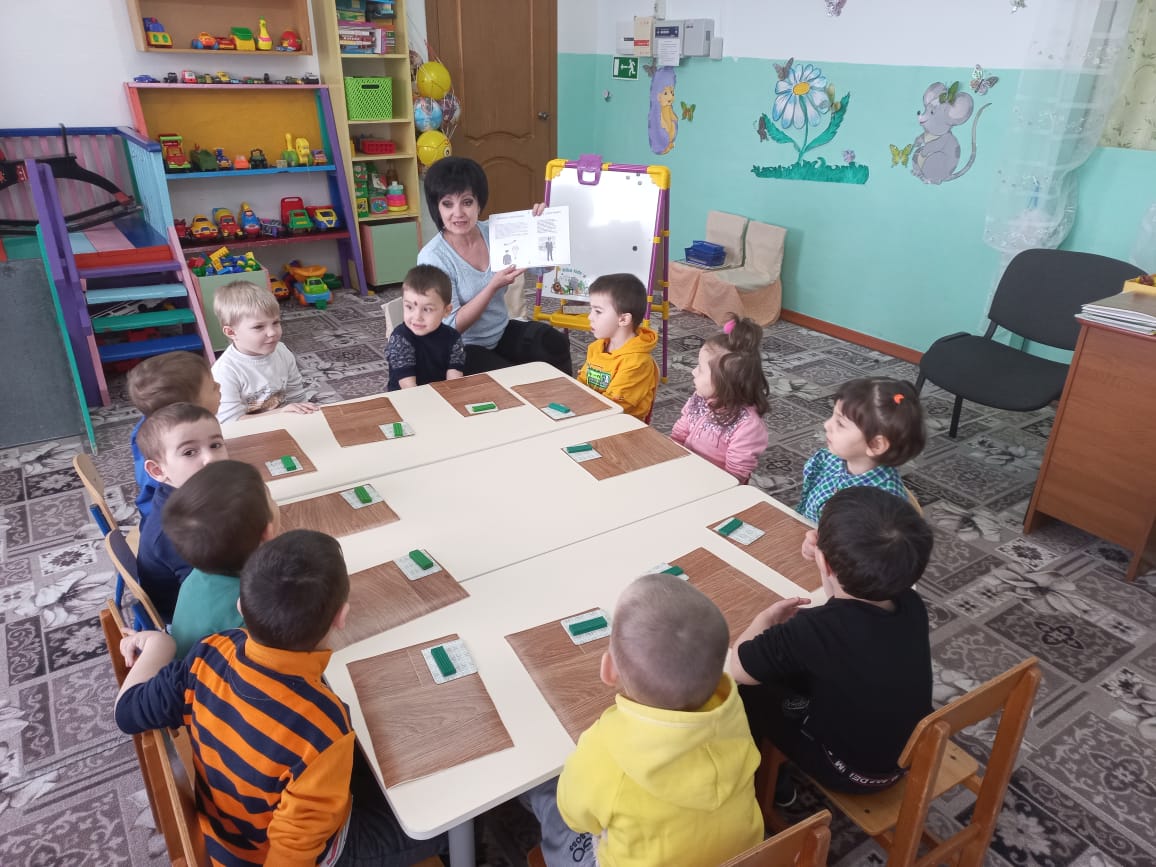 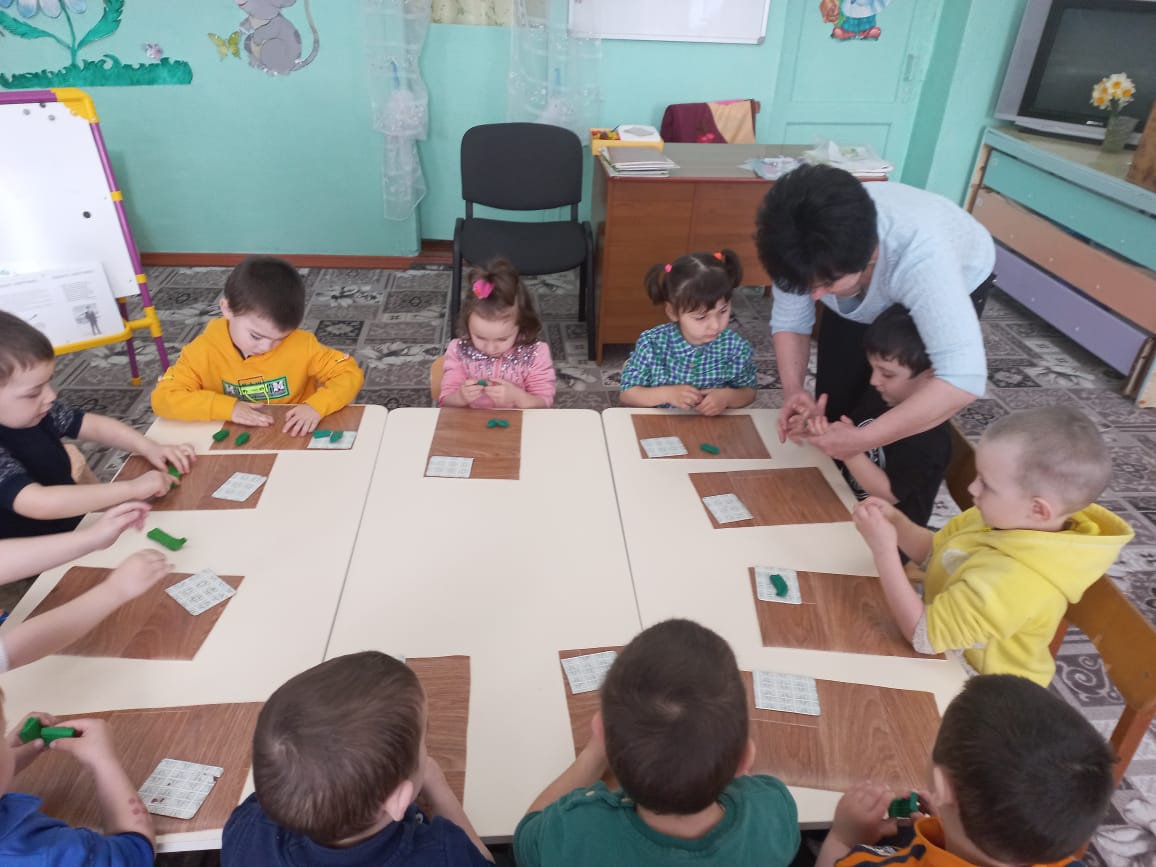 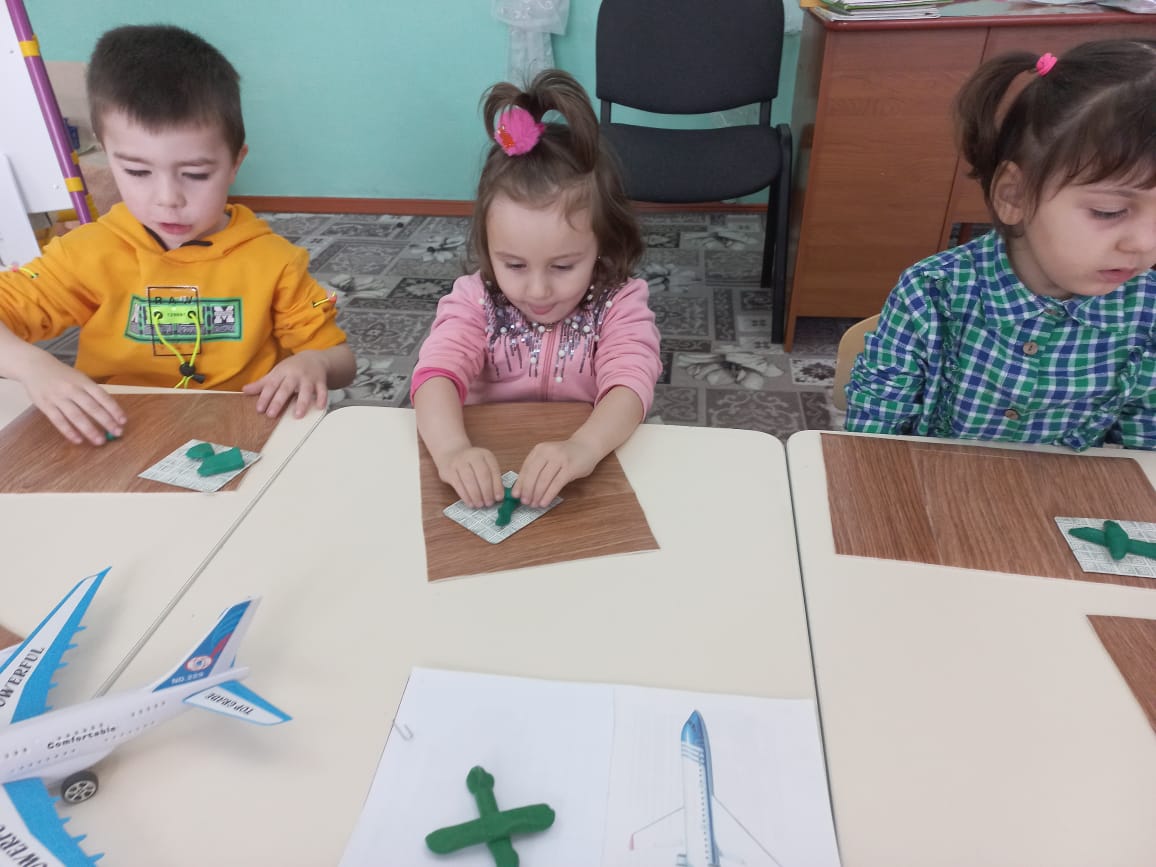 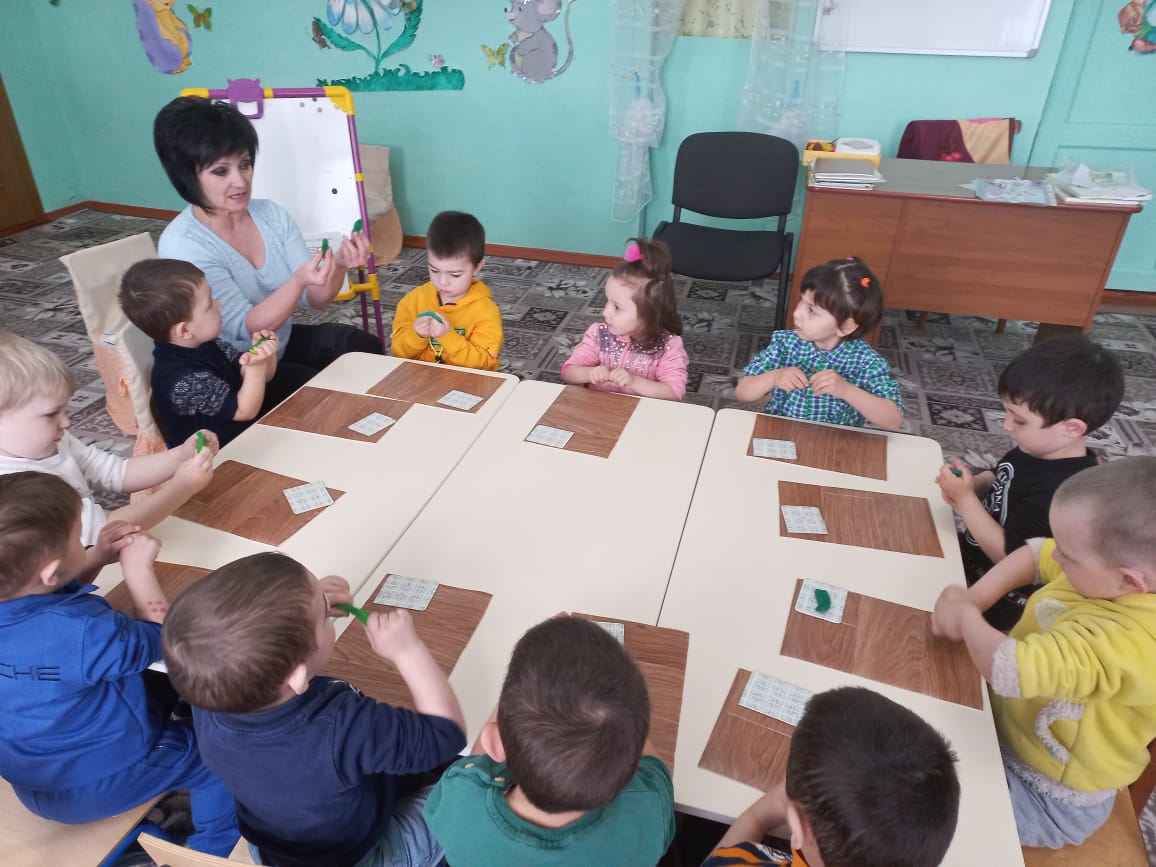 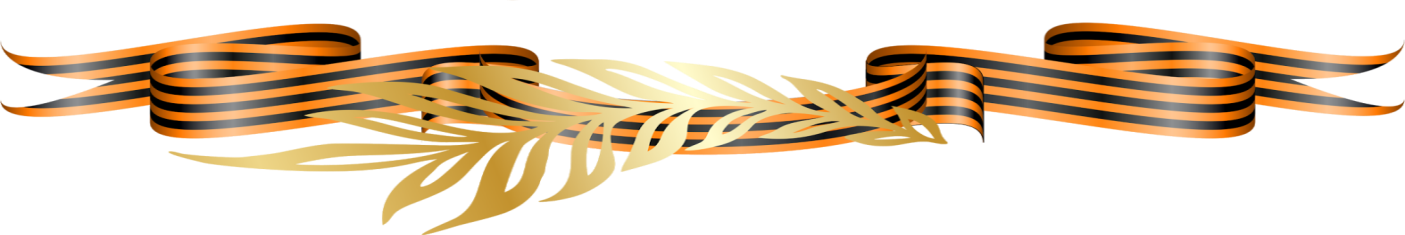 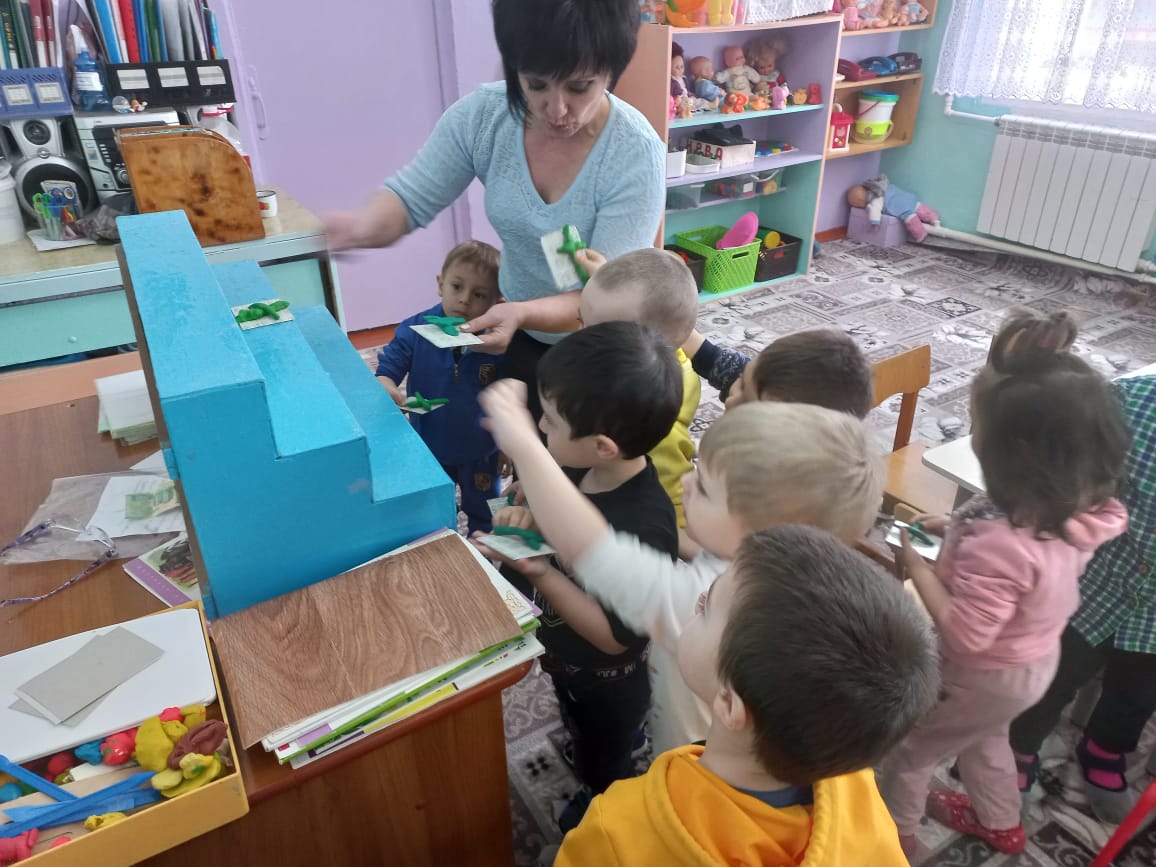 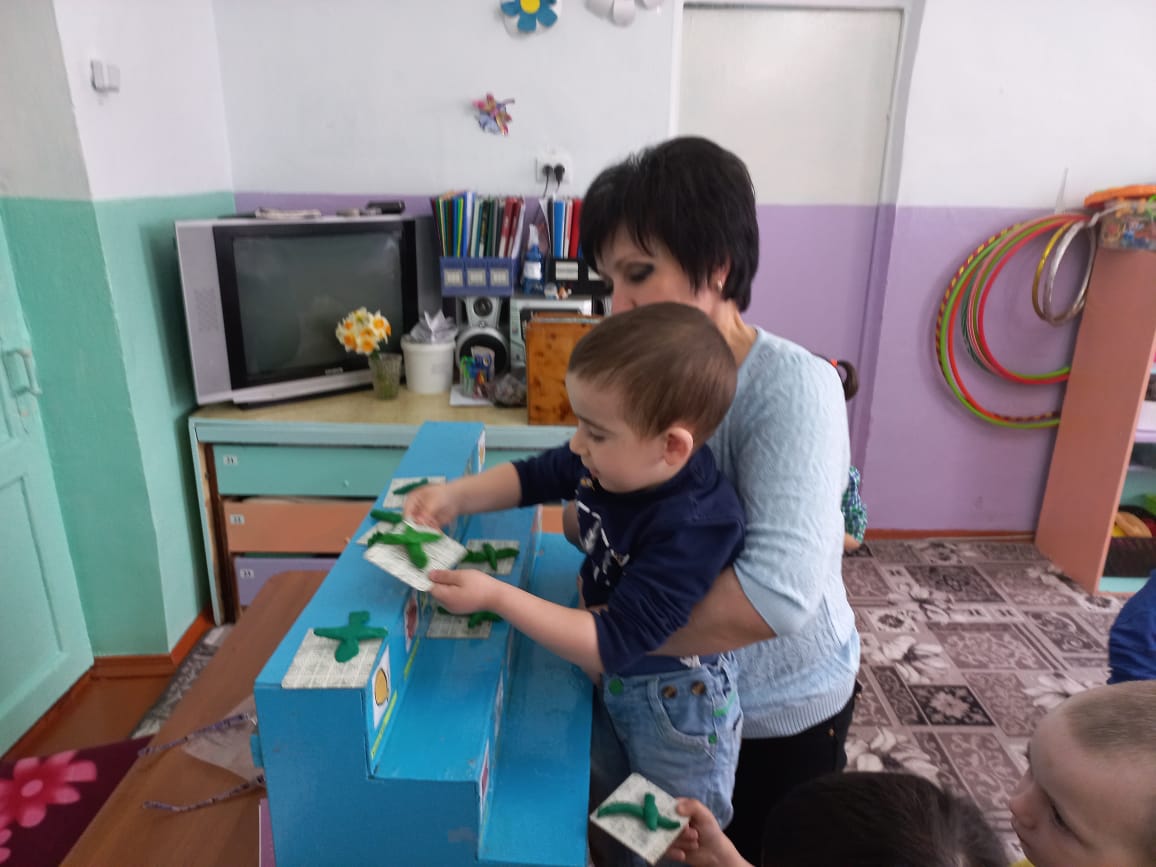 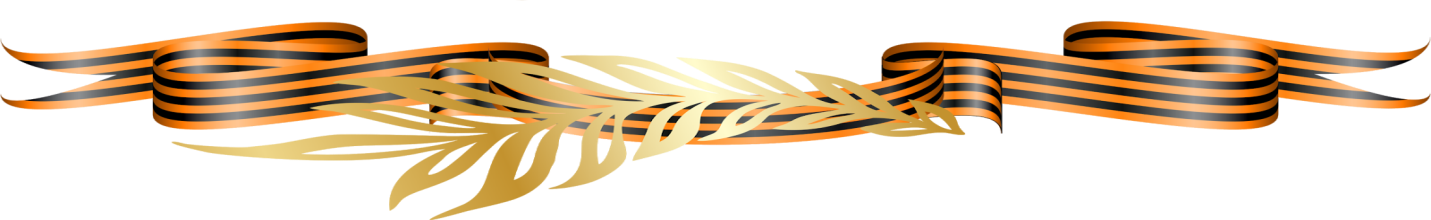 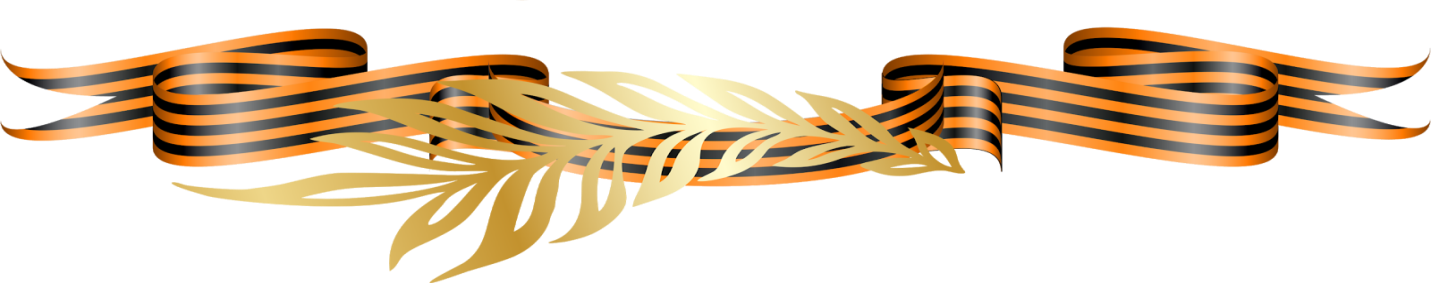                                        «САД ПОБЕДЫ»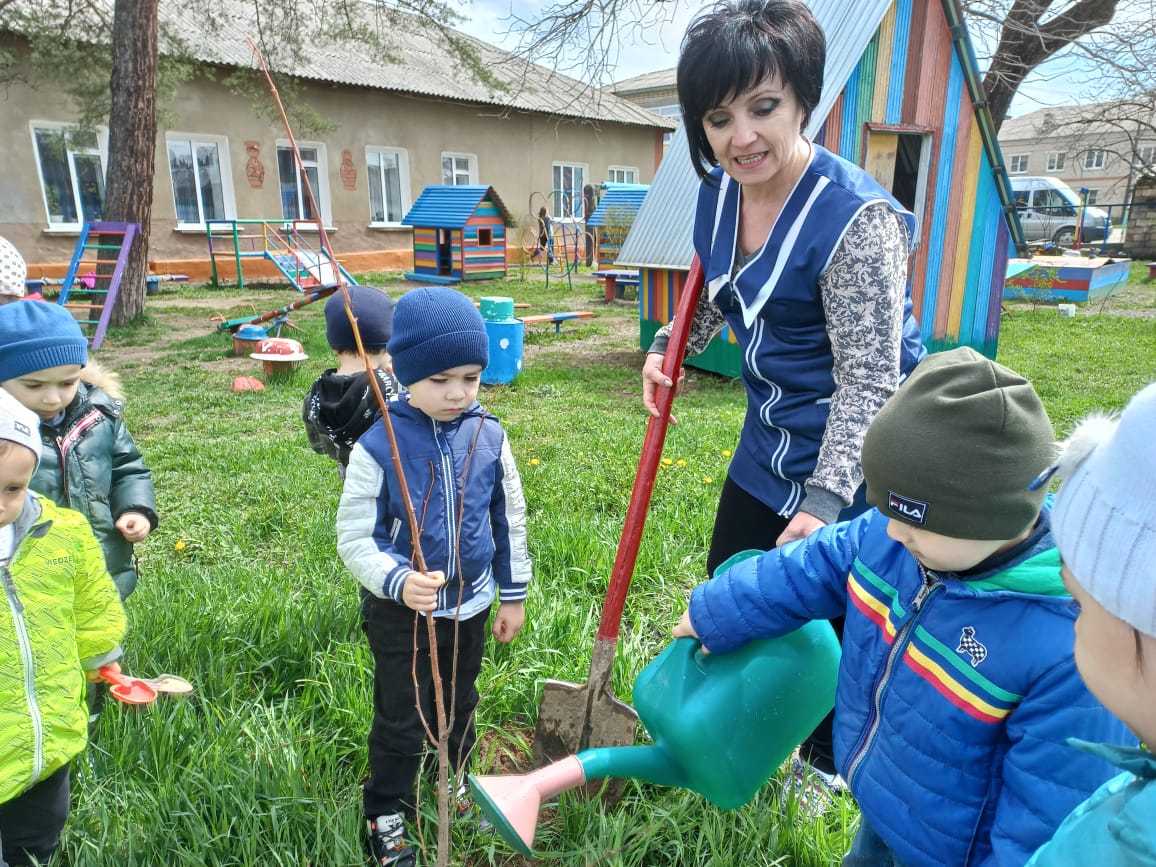 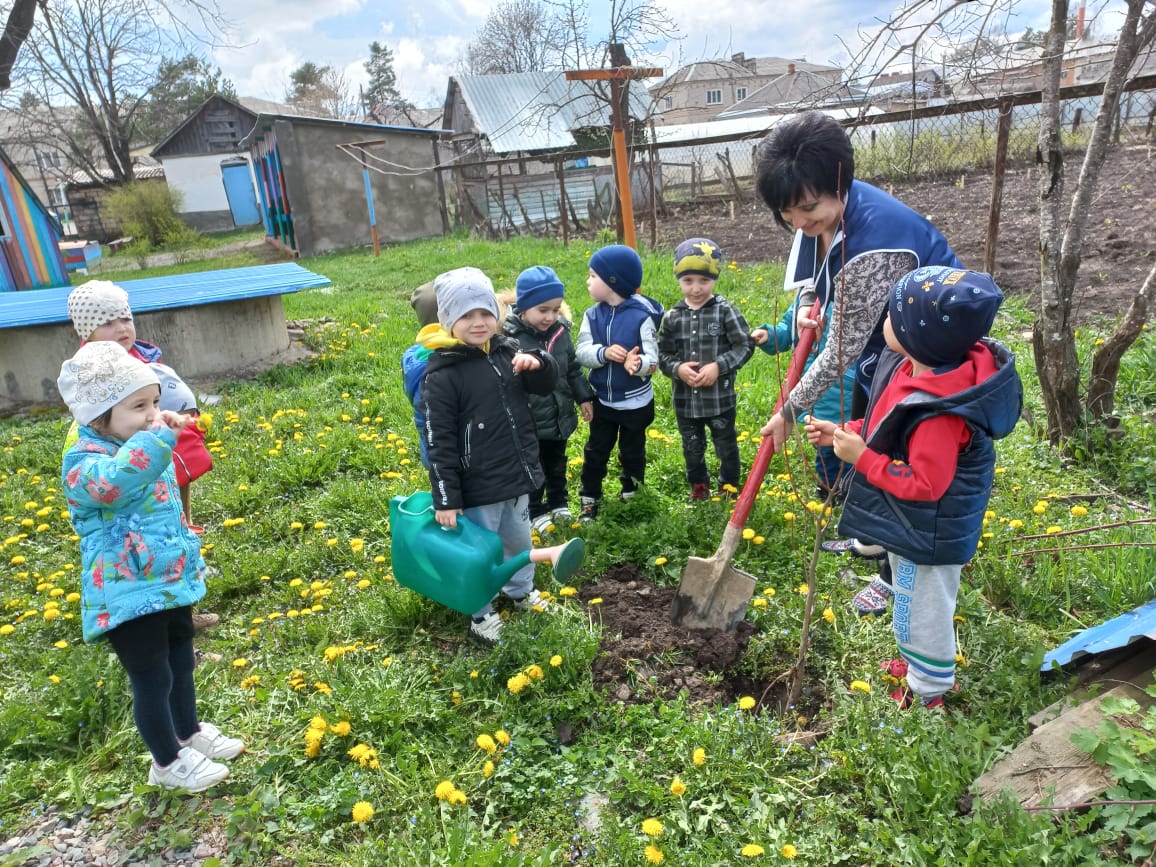 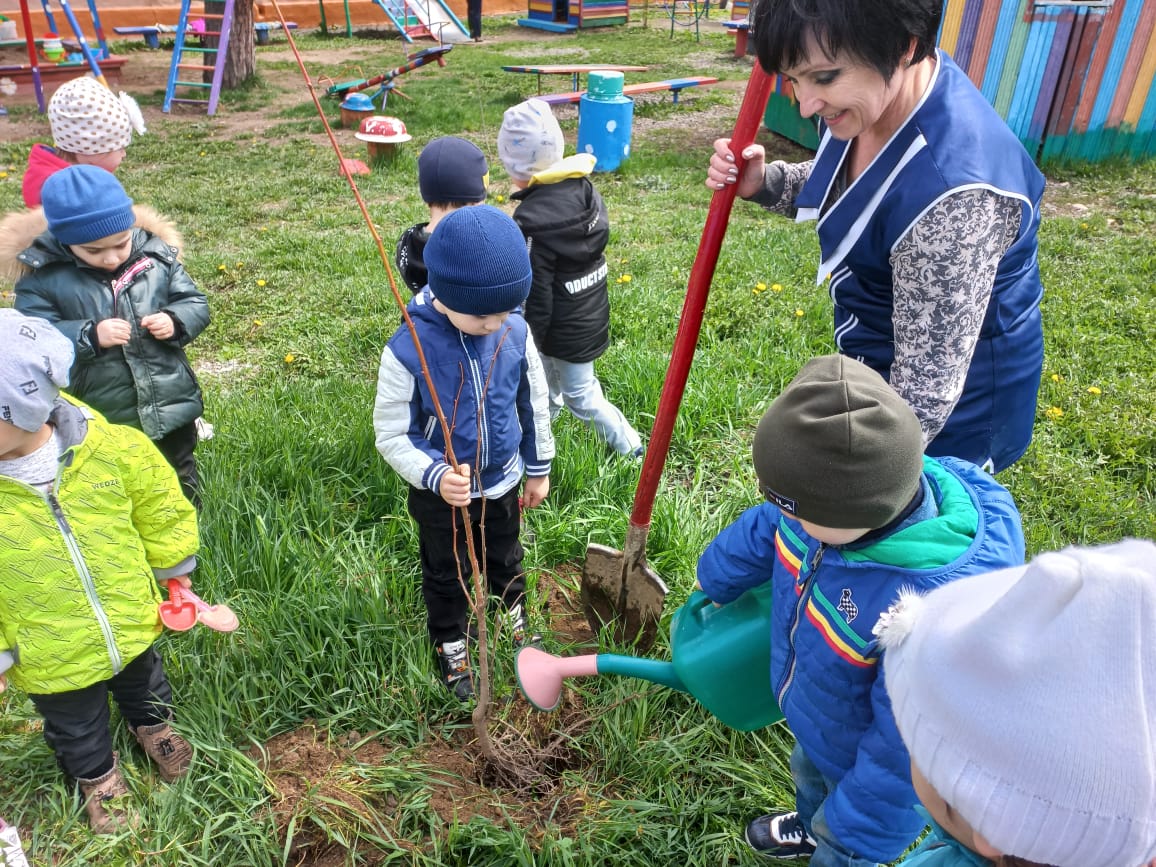 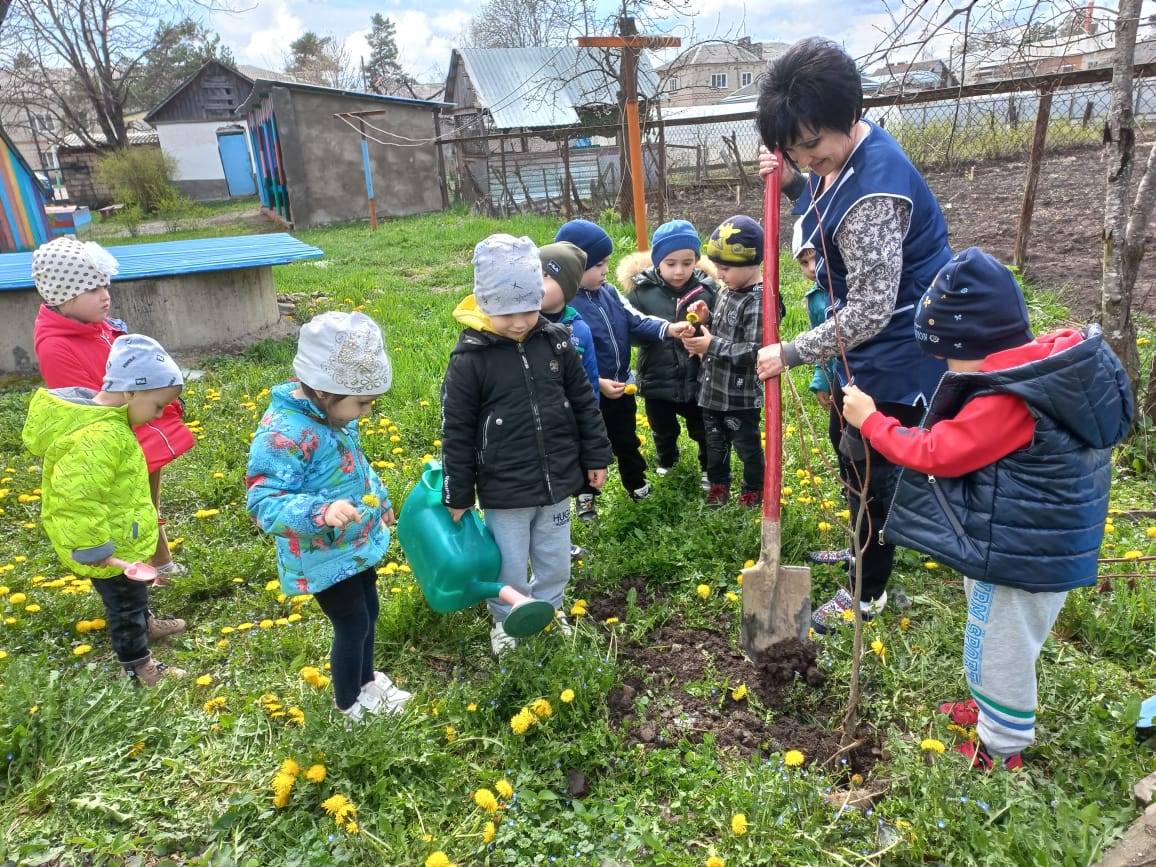 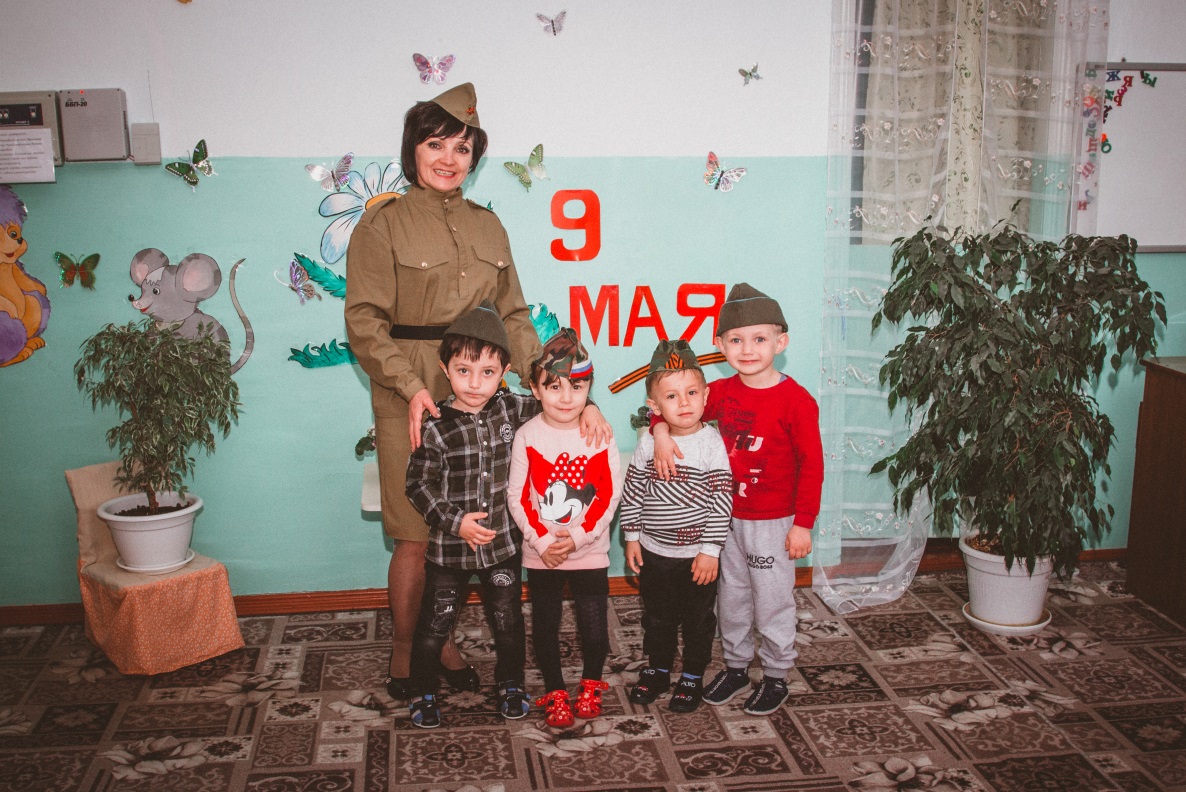 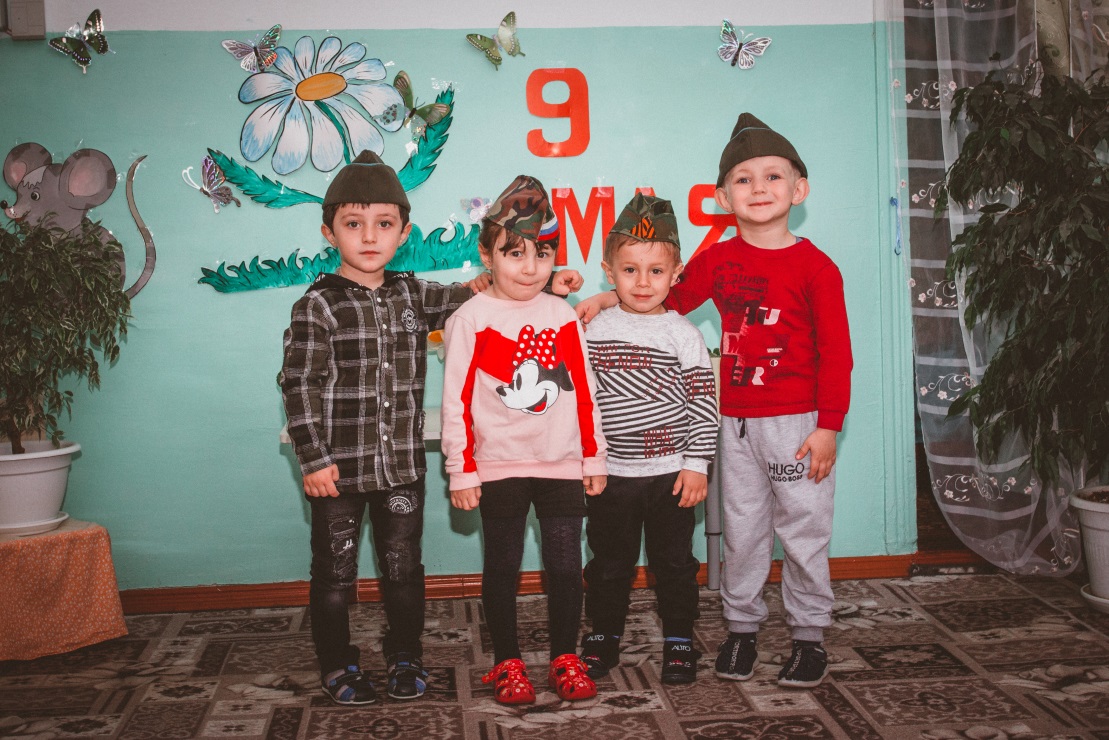 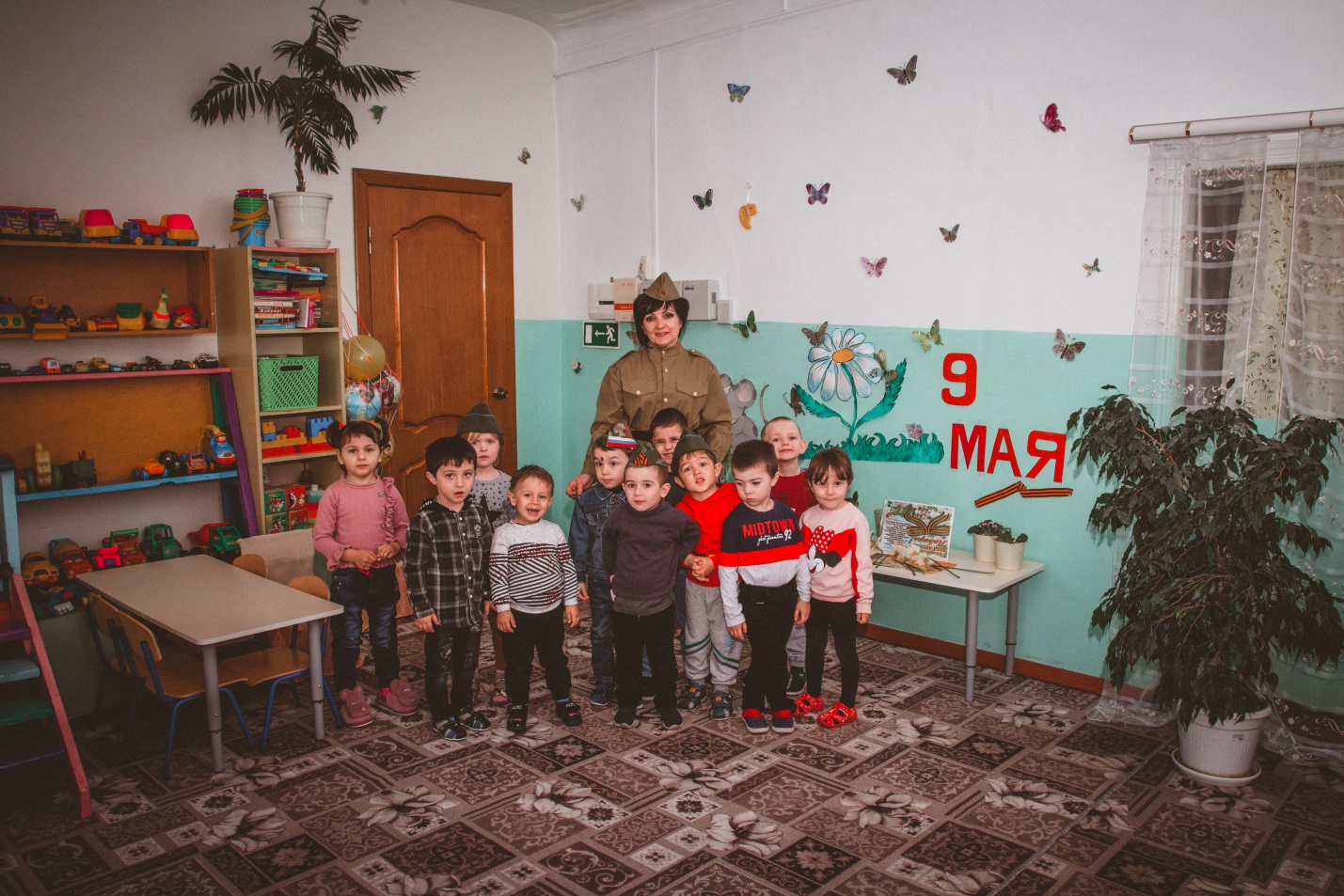 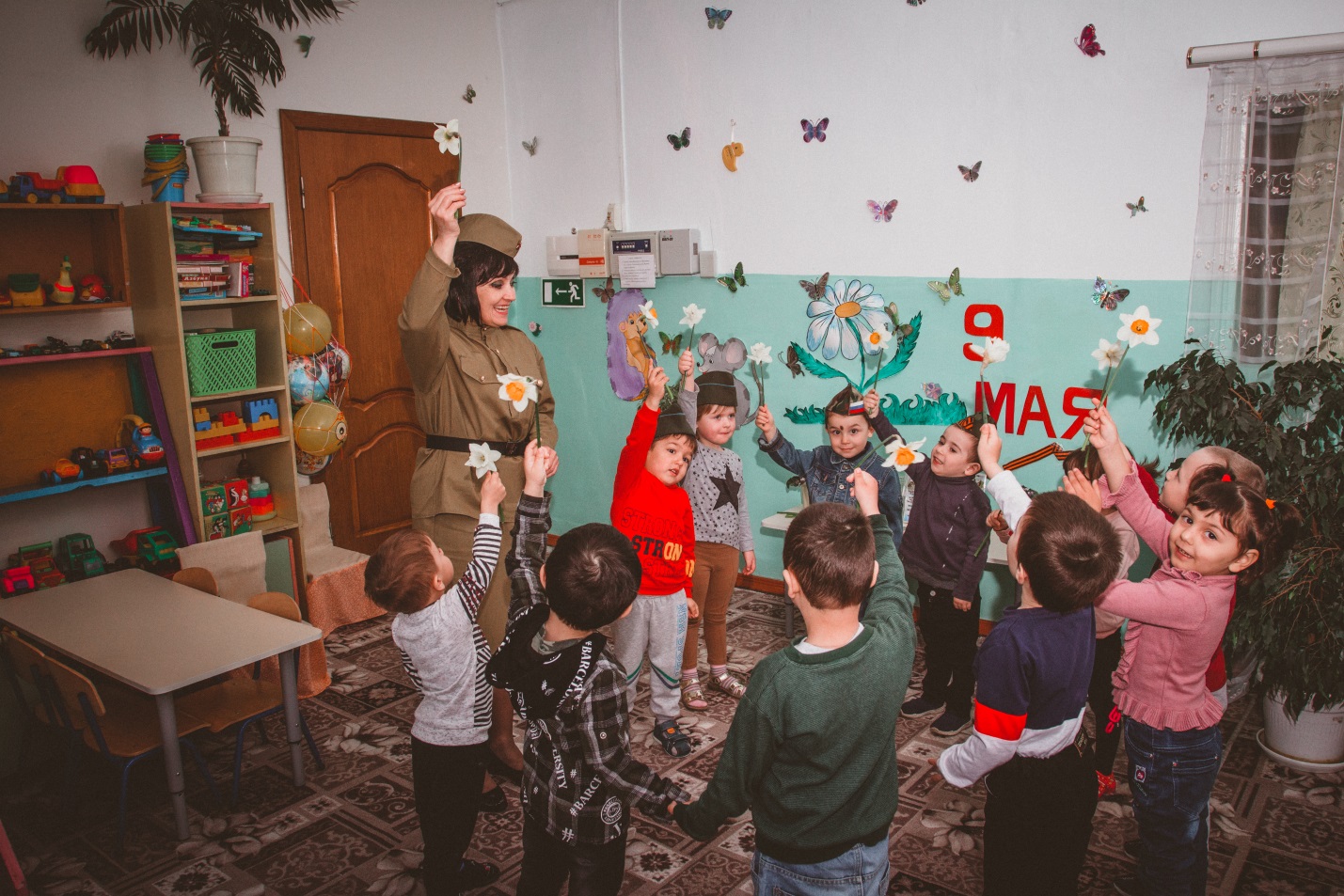 